Początek formularzaDół formularzaOgłoszenie nr 88500 - 2017 z dnia 2017-05-26 r. Piotrków Trybunalski: 
OGŁOSZENIE O ZMIANIE OGŁOSZENIA OGŁOSZENIE DOTYCZY:Ogłoszenia o zamówieniu INFORMACJE O ZMIENIANYM OGŁOSZENIUNumer: 517471-N-2017
Data: 25/05/2017SEKCJA I: ZAMAWIAJĄCYMiasto Piotrków Trybunalski, Krajowy numer identyfikacyjny 590648468, ul. Pasaż Karola Rudowskiego  10, 97-300   Piotrków Trybunalski, woj. łódzkie, państwo Polska, tel. 447 327 796, e-mail zamowienia.publiczne@piotrkow.pl, faks 447 327 798. 
Adres strony internetowej (url): 
Adres profilu nabywcy: 
Adres strony internetowej, pod którym można uzyskać dostęp do narzędzi i urządzeń lub formatów plików, które nie są ogólnie dostępne: SEKCJA II: ZMIANY W OGŁOSZENIU II.1) Tekst, który należy zmienić:Miejsce, w którym znajduje się zmieniany tekst:
Numer sekcji: I.
Punkt: 4
W ogłoszeniu jest: www.piiotrkow.pl
W ogłoszeniu powinno być: www.piotrkow.pl

Miejsce, w którym znajduje się zmieniany tekst:
Numer sekcji: IV
Punkt: 6.2
W ogłoszeniu jest: 2017-06-12 godzina 09:99
W ogłoszeniu powinno być: 2017-06-12 godzina 09:00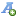 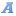 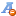 